4110P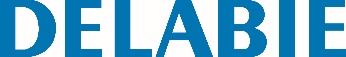 Sliding shower head holder for shower rails, Ø 25mm and 32mmАртикул: 4110P Технические характеристикиSliding shower head holder. Fixes separately onto the bar and can be added after installation.Support for adjustable shower heads .Ergonomic locking ring .For Ø25mm and Ø32mm shower rails.